            К А Р А Р                                    № 10	                                      ПОСТАНОВЛЕНИЕ                05 апрель   2023 й.                                                                              05 апреля  2023 г.Об утверждении муниципальной долгосрочной целевой программы «Энергосбережение и повышение энергетической эффективности на территории сельского поселения Орловский сельсовет муниципального района Благовещенский район Республики Башкортостан на 2023-2025 годы»В соответствии со ст. 179 Бюджетного кодекса Российской Федерации, Федеральным законом от 06 октября 2003 г. № 131 ФЗ «Об общих принципах организации местного самоуправления в Российской Федерации», Федеральным законом от 23 ноября 2009 г. № 261-ФЗ «Об энергосбережении и повышении энергетической эффективности и о внесении изменений в отдельные законодательные акты Российской Федерации», Законом Республики Башкортостан от 03 июня 2013 г. № 687-з «Об энергосбережении и о повышении энергетической эффективности на территории Республики Башкортостан», руководствуясь Уставом сельского поселения Орловский сельсовет муниципального района Благовещенский район Республики Башкортостан, ПОСТАНОВЛЯЮ:1. Утвердить прилагаемую муниципальную долгосрочную целевую программу «Энергосбережение и повышение энергетической эффективности на территории сельского поселения Орловский сельсовет муниципального района Благовещенский район Республики Башкортостан на 2023-2025 годы».2. Обнародовать настоящее постановление на официальном сайте Администрации сельского поселения Орловский сельсовет муниципального района Благовещенский район Республики Башкортостан в информационно-телекоммуникационной сети «Интернет».3. Постановление администрации сельского поселения Орловский сельсовет муниципального района Благовещенский район Республики Башкортостан № 44 от «12»октября 2016года считать утратившим силу.4.Контроль за исполнением настоящего постановления  возлагаю на себя.Глава сельского поселения:			                                        З.А.ЗагитоваПриложениек  постановлению администрациисельского поселения Орловский сельсовет муниципального района Благовещенский район Республики Башкортостан№ 10 от 05.04.2023 гОтветственные лица за согласование Программы энергосбережения и повышения энергетической эффективности Ответственные лица учреждения Ответственные лица разработчика Программы Распределение полномочий между ответственными лицами Учреждения Оглавление Титульный лист Паспорт Программы энергосбережения. Пояснительная записка к Программе энергосбережения. Определение потенциала снижения потребления и целевого уровня экономии ресурсов. Реестр проектов Программы энергосбережения.  Дорожная карта Программы энергосбережения. Паспорт проекта (включая сведения о проекте) и пояснительная записка к проекту. Мероприятия, направленные на повышения энергетической эффективности, проводимые в рамках капитального и текущего ремонтов. Дорожная карта проекта.  Организация 	системы 	информационного 	обеспечения 	и 	пропаганды энергосбережения и повышения энергетической эффективности. Паспорт Программы энергосбережения и повышения энергетической эффективности * - суммарная сумма финансирования на энергоресурсосберегающие мероприятия не окончательная, 	а 	предварительная, 	основанная 	на 	средне 	рыночной 	ставке, окончательная 	устанавливается 	после 	проведения 	расчетов 	(с 	коэффициентом удорожания цен на соответствующий период) специалистами проектно сметной организации (члены СРО) или специалистами определяющие формировании ценовой политики объектов строительства, реконструкции. Пояснительная записка к Программе энергосбережения. Программа в области энергосбережения и повышения энергетической эффективности на 2022-2024 гг. является системным документом, определяющим цели и задачи учреждения в области энергосбережения и повышения энергетической эффективности на период с 2022-2024 годы, пути и средства их достижения, выявленные на основе анализа проблем в сфере энергосбережения.  Программа содержит комплекс организационных, экономических, технических и иных мероприятий, взаимосвязанных по ресурсам и срокам реализации, направленных на решение задач энергосбережения. Механизм реализации Программы предполагает осуществление мониторинга, ежегодный анализ полученных результатов и корректировку действий с учетом изменения социально-экономических условий. Основной целью Программы являются обеспечение рационального использования энергетических ресурсов в организации за счет реализации мероприятий по энергосбережению и повышению энергетической эффективности.  Для достижения поставленных целей в ходе реализации Программы необходимо решить следующие основные задачи:  реализация организационных мероприятий по энергосбережению и повышению энергетической эффективности; оснащение приборами учета используемых энергетических ресурсов; - повышение эффективности систем энергоснабжения. Программа рассчитана на период 2022-2024 гг. Термины и определения В настоящей Программе в соответствии с Федеральным законом от 23 ноября 2009 года № 261-ФЗ «Об энергосбережении и о повышении энергетической эффективности и о внесении изменений в отдельные законодательные акты Российской Федерации» (с изменениями и дополнениями) используются следующие основные понятия: Энергетический ресурс - носитель энергии, энергия которого используется или может быть использована при осуществлении хозяйственной и иной деятельности, а также вид энергии (атомная, тепловая, электрическая, электромагнитная энергия или другой вид энергии); Вторичный энергетический ресурс - энергетический ресурс, полученный в виде отходов производства и потребления или побочных продуктов в результате осуществления технологического процесса или использования оборудования, функциональное назначение которого не связано с производством соответствующего вида энергетического ресурса; Энергосбережение - реализация организационных, правовых, технических, технологических, экономических и иных мер, направленных на уменьшение объема используемых энергетических ресурсов при сохранении соответствующего полезного эффекта от их использования (в том числе объема произведенной продукции, выполненных работ, оказанных услуг); Энергетическая эффективность - характеристики, отражающие отношение полезного эффекта от использования энергетических ресурсов к затратам энергетических ресурсов, произведенным в целях получения такого эффекта, применительно к продукции, технологическому процессу, юридическому лицу, индивидуальному предпринимателю; Энергетическое обследование - сбор и обработка информации об использовании энергетических ресурсов в целях получения достоверной информации об объеме используемых энергетических ресурсов, о показателях энергетической эффективности, выявления возможностей энергосбережения и повышения энергетической эффективности с отражением полученных результатов в энергетическом паспорте; Регулируемые виды деятельности - виды деятельности, осуществляемые субъектами естественных монополий, организациями коммунального комплекса, в отношении которых в соответствии с законодательством Российской Федерации осуществляется регулирование цен (тарифов); Целевой показатель - абсолютная или относительная величина показателя, характеризующего деятельность хозяйствующих субъектов по реализации мер, направленных на эффективное использование топливно-энергетических ресурсов (далее – ТЭР), относительно установленной регламентирующими документами;  Потенциал энергосбережения – физическая величина показателя, характеризующего возможность повышения энергетической эффективности путем оптимизации использования ТЭР. Потенциал может быть назначенным (установленный регламентирующим документом), нормативным (при условии приведения показателей работы всех систем к нормативным значениям), расчетным (при проведении модернизации и внедрении инновационных технологий); Экономическая эффективность мероприятия по энергосбережению - система стоимостных показателей, отражающих прибыльность (рентабельность) мероприятий по энергосбережению. Ресурсное обеспечение программы Стоимостная оценка предложенных мероприятий и потребность в финансовых ресурсах определена исходя из перечня мероприятий, включенных в Программу, и стоимости работ. Стоимость мероприятий может пересматриваться при внесении изменений и дополнений в перечень. При условии бюджетного финансирования перечень мероприятий Программы и их суммы подлежат уточнению при формировании бюджета на следующий финансовый год с учетом результатов реализации энергосберегающих мероприятий в предыдущем финансовом году.  Для выполнения мероприятий Программы предполагается ежегодно предусматривать использование средств организации, полученных от внебюджетной (предпринимательской или иной приносящей доход) деятельности, а также средства из местного бюджета и прочие источники. 1. Общая информация: Учреждение осуществляет следующий вид деятельности: Услуги органов местного самоуправления сельских поселений;  Учреждение состоит из 1 здания. количество сотрудников и посетителей за базовый год:  -наличие зданий, в том числе сведения о площади зданий, отапливаемой площади зданий, объеме зданий и др. (без учета временных построек): год постройки; 1975 площадь и объем; 107,6 материал стен- арбалитовые плиты , окон – рамы деревянные,стекло, крыша профнастил.  - сведения о наличии АИТП/ИТП: В Учреждении отопление от собственной котельной. характеристика схем энергоснабжения: Электроснабжение Учреждения производится по договору с энергоснабжающей организацией.  Учет 	электроэнергии предназначен для 	получения информации о параметрах электропотребления. Информация необходима для: -расчетов Учреждения с энергоснабжающей организацией; -контроля соответствия фактических значений параметров электропотребления ожидаемым; -разработки обоснованных удельных норм расхода электроэнергии; -составления электробалансов и определения фактического использования электро- энергии; характеристика схем водоснабжения:  В данном Учреждении  вода используется на хозяйственно-питьевые нужды, бытовые нужды. характеристики лифтов(мощность):  В Учреждении лифты отсутствуют. наличие теплоизоляции зданий: Здания Учреждения  не утеплены. сведения о наличии автотранспорта и спецтехники; изменение расхода топлива по годам действия программы относительно базового года: В учреждении автотранспорт и спецтехника отсутствуют. текущее состояние в области энергосбережения и повышения энергетической эффективности учреждения: В учреждении были проведены некоторые энергосберегательные мероприятия. Данные о фактической оснащенности приборами учета отдельно стоящих зданий: Анализ фактических показателей энергоэффективности Динамика потребления ТЭР учреждением за период 2020 – 2021 года представлена в табл. Коэффициент перевода единиц электрической энергии 1 тыс. кВт·ч в т у. т. равен 0,123; тепловой энергии 1 Гкал – 0,143 т у. т.; природного газа 1 тыс. куб. м – 1,154 т у. т.; дизельного топлива 1 тыс. л – 1,218 т у. т.; бензина 1 тыс. л – 1,132 т у. т.  Для наглядности структуры затрат потребления ТЭР за 2022г. представлена на диаграмме 1. Диаграмма 1. 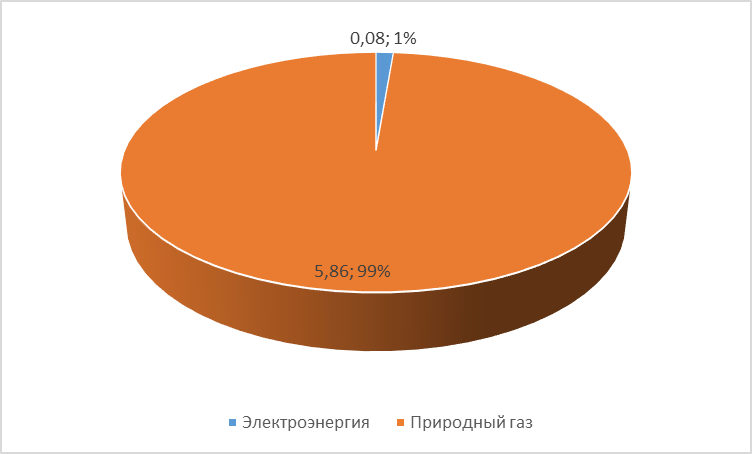 Таким образом, в общей структуре потребления ТЭР в натуральном выражении (т у. т.) основную долю затрат составляет потребление природного газа -99 %. Объемы фактического потребления энергетических ресурсов, финансовые расчеты за которые осуществлены на основе данных приборов учета и расчетным методом Объемы планируемого потребления энергетических ресурсов  В данном разделе должны быть представлены мероприятия, направленные на повышение энергетической эффективности длительного срока окупаемости (более 10 лет), рекомендуемые к реализации в рамках текущего и капитального ремонтов здания. * Определяем на основании коммерческих предложений. **Определяем расчетным способом. Определение потенциала снижения потребления и целевого уровня экономии ресурсов (по каждому виду ресурсов, для каждого здания) на трехлетний период Реестр проектов ____1____ 1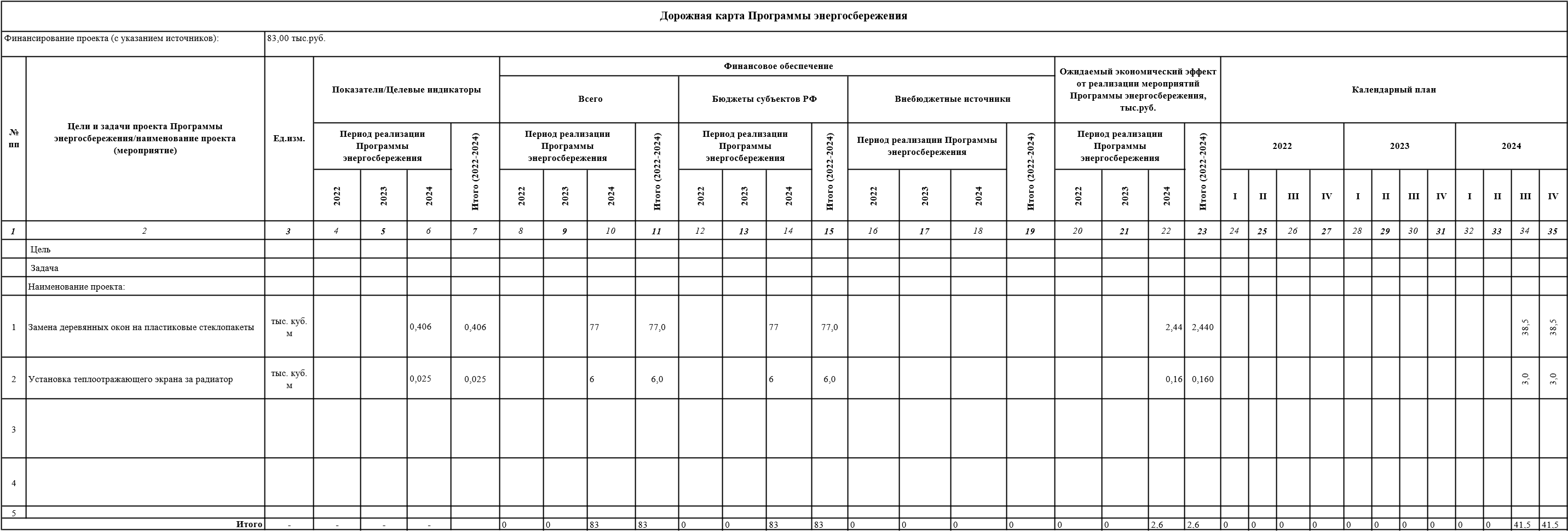 ПАСПОРТ ПРОЕКТА Сведения о проекте Дата регистрации: « __»____________20__г. Номер проекта: 1 Полное 	название 	проекта:Проект 	к 	программе 	в 	области энергосбережения и повышения энергетической эффективности  на период 2022-2025 годы Фамилия, имя, отчество автора (авторов) проекта:) Загитова Зимфира Ахматзакиевна, Глава сельского поселения Почтовый адрес: Респ Башкортостан, Благовещенский р-н, село Орловка, ул Дружбы, д 18 Руководитель проекта (Ф.И.О., должность) Загитова Зимфира Ахматзакиевна, Глава сельского поселения 5. Код города: Телефон: Факс:Еmail: Общая стоимость проекта (тыс. руб. c НДС): 83,00 тыс. руб. Внебюджетные средства: (расшифровать по источникам, тыс. руб.c НДС) - Бюджетные средства: 83,00 тыс. руб. Срок окупаемости проекта (лет)_32 Сведения о проекте 1. Основания проекта Федеральный закон от 23.11.2009 г. № 261 «Об энергосбережении и о повышении энергетической эффективности и о внесении изменений в отдельные законодательные акты Российской Федерации». Приказ Министерства энергетики РФ от 30.06.2014 г. № 398 «Об утверждении требований к форме программ в области энергосбережения и повышения энергетической эффективности организаций с участием государства и муниципального образования, организаций, осуществляющих регулируемые виды деятельности, и отчетности о ходе их реализации». Постановление Правительства РФ от 31.12.2009 г. № 1225 «О требованиях к региональным и муниципальным программам энергосбережения и повышения энергетической эффективности». Постановление Правительства РФ от 07.10.2019 №1289 «О требованиях к снижению государственными (муниципальными) учреждениями в сопоставимых условиях суммарного объема потребляемых ими дизельного и иного топлива, мазута, природного газа, тепловой энергии, электрической энергии, угля, а также объема потребляемой ими воды». Приказ Министерства энергетики Российской Федерации от 30 июня 2014 г. № 399 «Об утверждении методики расчета значений целевых показателей в области энергосбережения и повышения энергетической эффективности, в том числе в сопоставимых условиях». 2. Цели и задачи проекта повышение энергетической эффективности, перевод учреждения на энергосберегающий путь развития; рациональное использование топливно-энергетических ресурсов за счет реализации энергосберегающих мероприятий;  экономия топливно-энергетических ресурсов и материальных средств; - ежегодное снижение потребления энергоресурсов  за весь период реализации подпрограммы; сокращение потерь жидкого топлива и электрической энергии;  - внедрение инновационных энергосберегающих технических средств и технологий; пропаганда энергосберегающей политики в Учреждении. 3. Результат проекта Общий эффект от реализации энергоресурсосберегающих мероприятий составит: по природному газу - 0,497 т у.т. Этапы проекта Критерии достижения целей и приемки результатов проекта Энергосберегательные мероприятия были разработаны в ходе энергетического обследования. Контрольные точки проекта Бюджет проекта Ограничения проекта На момент разработки настоящего документа существенные ограничения проекта финансовые, ресурсные, календарные, организационные и т.д. отсутствуют. Допущения проекта При постоянном финансировании можно добиться потенциала снижения потребления энергоресурсов учреждением. Риски проекта Риски на момент разработки проекта не разрабатывались Организация системы информационного обеспечения. Внедрение Системы информационного обеспечения Учреждения в рамках реализации настоящей Программы предусматривает:  определение состава заинтересованных в получении информации лиц;  определение состава и формы предоставления информации;  подготовку необходимой информации;  - предоставление информации заинтересованным лицам.  С точки зрения распространения информации о деятельности Учреждения в области энергосбережения наиболее значимыми элементами целевой аудитории являются: специалисты Учреждения, участвующие в реализации настоящей Программы и несущие ответственность за достижение целевых показателей;  Органам исполнительной власти Г. Благовещенск, информацию о своей деятельности в области энергосбережения и реализации настоящей Программы Учреждение предоставляет ежеквартально в соответствии с предписанными вышестоящими организациями формами. Такая информация, в зависимости от компетенции органа власти, может включать в себя в числе прочей информацию финансового и юридического характера, такую, как:  информацию о запланированных и фактически осуществленных расходах на деятельность в области энергосбережения;  - информацию об обязательствах, возникших в связи с осуществлением деятельности в области энергосбережения;  информацию о контрагентах и исполнении государственных контрактов в области энергосбережения;  информацию о размещении государственных заказов в области энергосбережения, в порядке, установленном Федеральным законом РФ от 05.04.2013 г. № 44-ФЗ «О контрактной системе в сфере закупок товаров, работ, услуг для обеспечения государственных и муниципальных нужд» и Федеральным законом РФ от 18.07.2011 г. № 223-ФЗ «О закупках товаров, работ, услуг отдельными видами юридических лиц».  Информацию общественным организациям и гражданам о деятельности в области энергосбережения Учреждение предоставляет путем размещения части указанной информации в свободном доступе в сети Интернет на своем официальном сайте, а также официальных сайтах вышестоящих организаций.  Состав информации, предоставляемой в свободном доступе, включает в себя:  перечень нормативных документов, которыми руководствуется Учреждение в своей деятельности по энергосбережению и повышению энергоэффективности;  - перечень и планируемые значения целевых показателей в области энергосбережения и повышения энергетической эффективности подотчетным Учреждению объектам, актуальные на дату последнего обновления информации;  отчеты о достижении запланированных целевых показателей в области энергосбережения и повышения энергетической эффективности Учреждения, актуальные на дату последнего обновления информации;  состав и сроки проведения запланированных в отношении подотчетных Учреждению объектов мероприятий в области энергосбережения и повышения энергетической эффективности, а также планируемые значения экономии по видам ресурсов;  отчеты о выполнении запланированных в отношении подотчетных Учреждению объектов мероприятий в области энергосбережения и повышения энергетической эффективности и фактически достигнутые величины экономии энергетических ресурсов, полученные от реализации указанных мероприятий.  В системе мониторинга Г. Благовещенск в области энергосбережения и повышения энергоэффективности Учреждение участвует в части:  подготовки и предоставления информации о фактическом потреблении энергетических ресурсов подотчетными Учреждению объектами и Учреждению в целом в натуральном и денежном выражении;  подготовки и предоставления информации о фактическом достижении целевых показателей в области энергосбережения, за которые несет ответственность Учреждение;  подготовки и предоставления информации о фактическом выполнении мероприятий в области энергосбережения, за которые несет ответственность Учреждение.  Организация системы пропаганды энергосбережения и повышения энергетической эффективности. Целью пропаганды повышения энергоэффективности и энергосбережения является побуждение субъектов к осуществлению действий, направленных на сбережение энергетических ресурсов и повышение энергоэффективности.  Предметом воздействия пропаганды в области энергосбережения являются целевые аудитории, формируемые путем классификации индивидуумовфизических лиц, исходя из общности наиболее эффективных способов информационного воздействия на них.  Для определения классификационной структуры целевых аудиторий может в том числе использоваться структура социально значимых групп лиц, так как указанные группы характеризуются общностью жизненных ценностей, интересов и схожей моделью социального поведения.  Мотивация лиц, входящих в целевые аудитории, может быть основана на:  - рациональной оценке человеком своих собственных действий;  моральном и эмоциональном отношении человека к своим действиям;  - моральном и эмоциональном отношении человека к оценке своих действий другими людьми, как входящими в целевую группу, так и находящимися вне ее;  моральном и эмоциональном отношении человека к оценке своего бездействия другими людьми, как входящими в целевую группу, так и находящимися вне ее;  В области рациональной мотивации наиболее важным мотивом выступает осознание людьми тех выгод, которые они приобретают, осуществляя действия, приводящие к энергосбережению и повышению энергетической эффективности. В первую очередь, в числе указанных выгод надо рассматривать экономию личных средств на оплату потребляемых энергетических ресурсов и услуг в этой области.  В отношении моральной и эмоциональной мотивации наиболее важным мотивом выступают эмоции, испытываемые людьми по результатам оценки своих действий. Характер указанных эмоций обуславливаются соответствием осуществленных действий системе жизненных ценностей человека.  Наиболее значимыми потребностями в системе жизненных ценностей (с точки зрения мотивации в области энергосбережения), являются:  - получение социального признания;  желание сделать что-то хорошее;  стремление принадлежать к определенной социальной группе (быть похожим на людей определенной социальной группы).  В основе, рассмотренной выше модели мотивации лежит оценка человеком своих действий. Большое значение для адекватности указанной оценки имеет понимание и осознание человеком своих действий и их последствий 	для 	энергосбережения 	и 	повышения 	энергетической эффективности.  В отношении влияния на энергосбережение можно выделить два вида наиболее значимых целевых аудиторий:  целевые аудитории в производственной сфере;  - целевые аудитории в сфере личного потребления энергоресурсов.  В производственной сфере наиболее значимыми могут быть признаны следующие целевые аудитории:  руководители, влияющие на стратегию деятельности организации;  лица, влияющие на производственную деятельность организации (менеджеры среднего звена);  работники, непосредственно выполняющие процессы (работы), которые осуществляется с использованием энергетических ресурсов.  В сфере личного потребления энергоресурсов наиболее значимыми могут являться следующие целевые аудитории:  члены семьи, осуществляющие оплату потребленных энергетических ресурсов;  пенсионеры, люди с ограниченными возможностями (социально значимые группы населения);  учащиеся начальных, средних и высших учебных заведений;  Классификация и выделение физических лиц в целевые аудитории должно осуществляться на основе оценки результативности и эффективности способов воздействия на указанные аудитории.  Рекомендуемая система пропаганды повышения энергоэффективности и энергосбережения опирается на общие положения, изложенные в настоящем разделе, и должна включать в себя:  идентификацию целевых аудиторий для пропаганды;  определение целей пропаганды выбранных целевых аудиторий;  определение способов воздействия на целевые аудитории;  определение коммуникативных целей способов воздействия;  осуществление действий по пропаганде;  оценку достижения целей воздействия на выбранные целевые аудитории и, при необходимости, выработку системных корректирующих действий в области пропаганды энергосбережения и энергоэффективности. БАШКОРТОСТАН РЕСПУБЛИКАhЫБЛАГОВЕЩЕН РАЙОНЫМУНИЦИПАЛЬ   РАЙОНЫНЫОРЛОВКА АУЫЛ СОВЕТЫАУЫЛЫ БИЛӘМӘhЕ ХАКИМИӘТЕ453444,Орловка аулы,Дуслык урамы, 18тел. 2-73-25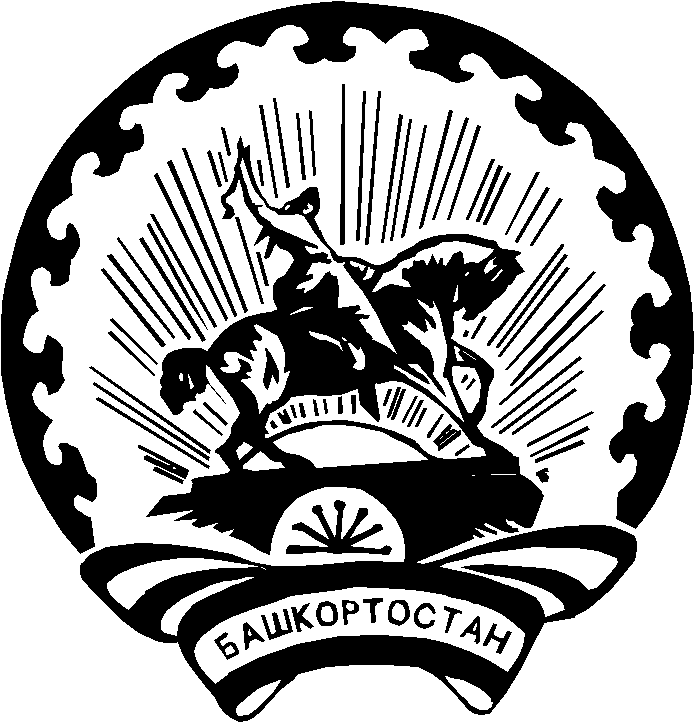 РЕСПУБЛИКА  БАШКОРТОСТАНАДМИНИСТРАЦИЯСЕЛЬСКОГО ПОСЕЛЕНИЯОРЛОВСКИЙ СЕЛЬСОВЕТМУНИЦИПАЛЬНОГО РАЙОНАБЛАГОВЕЩЕНСКИЙ РАЙОН453444, с.Орловкаул.Дружбы, 18тел. 2-73-25Должность ответственного лица Фамилия, имя отчество Глава сельского поселения Загитова Зимфира Ахматзакиевна Должность ответственного лица Фамилия, имя отчество Руководитель Загитова Зимфира Ахматзакиевна № п/п Наименование должности Ф.И.О. ответственного лица Реквизиты документа: номер, дата (приказ о назначении, распоряжение или пр.) Функции и полномочия 1 3 4 5 6 1 Глава 	сельского поселения Загитова Зимфира Ахматзакиевна контроль за обеспечением мероприятий по энергосбережению и повышению энергетической эффективности Наименование Программы энергосбережения ПРОГРАММА ЭНЕРГОСБЕРЕЖЕНИЯ И ПОВЫШЕНИЯ ЭНЕРГЕТИЧЕСКОЙ ЭФФЕКТИВНОСТИ НА 2023-2026 ГОДЫ. ПРОГРАММА ЭНЕРГОСБЕРЕЖЕНИЯ И ПОВЫШЕНИЯ ЭНЕРГЕТИЧЕСКОЙ ЭФФЕКТИВНОСТИ НА 2023-2026 ГОДЫ. ПРОГРАММА ЭНЕРГОСБЕРЕЖЕНИЯ И ПОВЫШЕНИЯ ЭНЕРГЕТИЧЕСКОЙ ЭФФЕКТИВНОСТИ НА 2023-2026 ГОДЫ. ПРОГРАММА ЭНЕРГОСБЕРЕЖЕНИЯ И ПОВЫШЕНИЯ ЭНЕРГЕТИЧЕСКОЙ ЭФФЕКТИВНОСТИ НА 2023-2026 ГОДЫ. ПРОГРАММА ЭНЕРГОСБЕРЕЖЕНИЯ И ПОВЫШЕНИЯ ЭНЕРГЕТИЧЕСКОЙ ЭФФЕКТИВНОСТИ НА 2023-2026 ГОДЫ. ПРОГРАММА ЭНЕРГОСБЕРЕЖЕНИЯ И ПОВЫШЕНИЯ ЭНЕРГЕТИЧЕСКОЙ ЭФФЕКТИВНОСТИ НА 2023-2026 ГОДЫ. ПРОГРАММА ЭНЕРГОСБЕРЕЖЕНИЯ И ПОВЫШЕНИЯ ЭНЕРГЕТИЧЕСКОЙ ЭФФЕКТИВНОСТИ НА 2023-2026 ГОДЫ. Основание  разработки Программы энергосбережения Федеральный закон от 23.11.2009 г. № 261 «Об энергосбережении и о повышении энергетической эффективности и о внесении изменений в отдельные законодательные акты Российской Федерации». Федеральный закон от 23.11.2009 г. № 261 «Об энергосбережении и о повышении энергетической эффективности и о внесении изменений в отдельные законодательные акты Российской Федерации». Федеральный закон от 23.11.2009 г. № 261 «Об энергосбережении и о повышении энергетической эффективности и о внесении изменений в отдельные законодательные акты Российской Федерации». Федеральный закон от 23.11.2009 г. № 261 «Об энергосбережении и о повышении энергетической эффективности и о внесении изменений в отдельные законодательные акты Российской Федерации». Федеральный закон от 23.11.2009 г. № 261 «Об энергосбережении и о повышении энергетической эффективности и о внесении изменений в отдельные законодательные акты Российской Федерации». Федеральный закон от 23.11.2009 г. № 261 «Об энергосбережении и о повышении энергетической эффективности и о внесении изменений в отдельные законодательные акты Российской Федерации». Федеральный закон от 23.11.2009 г. № 261 «Об энергосбережении и о повышении энергетической эффективности и о внесении изменений в отдельные законодательные акты Российской Федерации». Основание  разработки Программы энергосбережения Приказ Министерства энергетики РФ от 30.06.2014 г. № 398 «Об утверждении требований к форме программ в области энергосбережения и повышения энергетической эффективности организаций с участием государства и муниципального образования, организаций, осуществляющих регулируемые виды деятельности, и отчетности о ходе их реализации». Приказ Министерства энергетики РФ от 30.06.2014 г. № 398 «Об утверждении требований к форме программ в области энергосбережения и повышения энергетической эффективности организаций с участием государства и муниципального образования, организаций, осуществляющих регулируемые виды деятельности, и отчетности о ходе их реализации». Приказ Министерства энергетики РФ от 30.06.2014 г. № 398 «Об утверждении требований к форме программ в области энергосбережения и повышения энергетической эффективности организаций с участием государства и муниципального образования, организаций, осуществляющих регулируемые виды деятельности, и отчетности о ходе их реализации». Приказ Министерства энергетики РФ от 30.06.2014 г. № 398 «Об утверждении требований к форме программ в области энергосбережения и повышения энергетической эффективности организаций с участием государства и муниципального образования, организаций, осуществляющих регулируемые виды деятельности, и отчетности о ходе их реализации». Приказ Министерства энергетики РФ от 30.06.2014 г. № 398 «Об утверждении требований к форме программ в области энергосбережения и повышения энергетической эффективности организаций с участием государства и муниципального образования, организаций, осуществляющих регулируемые виды деятельности, и отчетности о ходе их реализации». Приказ Министерства энергетики РФ от 30.06.2014 г. № 398 «Об утверждении требований к форме программ в области энергосбережения и повышения энергетической эффективности организаций с участием государства и муниципального образования, организаций, осуществляющих регулируемые виды деятельности, и отчетности о ходе их реализации». Приказ Министерства энергетики РФ от 30.06.2014 г. № 398 «Об утверждении требований к форме программ в области энергосбережения и повышения энергетической эффективности организаций с участием государства и муниципального образования, организаций, осуществляющих регулируемые виды деятельности, и отчетности о ходе их реализации». Основание  разработки Программы энергосбережения Приказ Минэкономразвития России от 15 июля 2020 г. N 425, Постановление Правительства Российской Федерации Правительства Российской Федерации от 7 октября 2019 г. N 1289 Приказ Минэкономразвития России от 15 июля 2020 г. N 425, Постановление Правительства Российской Федерации Правительства Российской Федерации от 7 октября 2019 г. N 1289 Приказ Минэкономразвития России от 15 июля 2020 г. N 425, Постановление Правительства Российской Федерации Правительства Российской Федерации от 7 октября 2019 г. N 1289 Приказ Минэкономразвития России от 15 июля 2020 г. N 425, Постановление Правительства Российской Федерации Правительства Российской Федерации от 7 октября 2019 г. N 1289 Приказ Минэкономразвития России от 15 июля 2020 г. N 425, Постановление Правительства Российской Федерации Правительства Российской Федерации от 7 октября 2019 г. N 1289 Приказ Минэкономразвития России от 15 июля 2020 г. N 425, Постановление Правительства Российской Федерации Правительства Российской Федерации от 7 октября 2019 г. N 1289 Приказ Минэкономразвития России от 15 июля 2020 г. N 425, Постановление Правительства Российской Федерации Правительства Российской Федерации от 7 октября 2019 г. N 1289 Основание  разработки Программы энергосбережения Постановление Правительства РФ от 07.10.2019 №1289 «О требованиях к снижению государственными (муниципальными) учреждениями в сопоставимых условиях суммарного объема потребляемых ими дизельного и иного топлива, мазута, природного газа, тепловой энергии, электрической энергии, угля, а также объема потребляемой ими воды» Постановление Правительства РФ от 07.10.2019 №1289 «О требованиях к снижению государственными (муниципальными) учреждениями в сопоставимых условиях суммарного объема потребляемых ими дизельного и иного топлива, мазута, природного газа, тепловой энергии, электрической энергии, угля, а также объема потребляемой ими воды» Постановление Правительства РФ от 07.10.2019 №1289 «О требованиях к снижению государственными (муниципальными) учреждениями в сопоставимых условиях суммарного объема потребляемых ими дизельного и иного топлива, мазута, природного газа, тепловой энергии, электрической энергии, угля, а также объема потребляемой ими воды» Постановление Правительства РФ от 07.10.2019 №1289 «О требованиях к снижению государственными (муниципальными) учреждениями в сопоставимых условиях суммарного объема потребляемых ими дизельного и иного топлива, мазута, природного газа, тепловой энергии, электрической энергии, угля, а также объема потребляемой ими воды» Постановление Правительства РФ от 07.10.2019 №1289 «О требованиях к снижению государственными (муниципальными) учреждениями в сопоставимых условиях суммарного объема потребляемых ими дизельного и иного топлива, мазута, природного газа, тепловой энергии, электрической энергии, угля, а также объема потребляемой ими воды» Постановление Правительства РФ от 07.10.2019 №1289 «О требованиях к снижению государственными (муниципальными) учреждениями в сопоставимых условиях суммарного объема потребляемых ими дизельного и иного топлива, мазута, природного газа, тепловой энергии, электрической энергии, угля, а также объема потребляемой ими воды» Постановление Правительства РФ от 07.10.2019 №1289 «О требованиях к снижению государственными (муниципальными) учреждениями в сопоставимых условиях суммарного объема потребляемых ими дизельного и иного топлива, мазута, природного газа, тепловой энергии, электрической энергии, угля, а также объема потребляемой ими воды» Основание  разработки Программы энергосбережения Приказ Министерства энергетики Российской Федерации от 30 июня 2014 г. № 399 «Об утверждении методики расчета значений целевых показателей в области энергосбережения и повышения энергетической эффективности, в том числе в сопоставимых условиях» Приказ Министерства энергетики Российской Федерации от 30 июня 2014 г. № 399 «Об утверждении методики расчета значений целевых показателей в области энергосбережения и повышения энергетической эффективности, в том числе в сопоставимых условиях» Приказ Министерства энергетики Российской Федерации от 30 июня 2014 г. № 399 «Об утверждении методики расчета значений целевых показателей в области энергосбережения и повышения энергетической эффективности, в том числе в сопоставимых условиях» Приказ Министерства энергетики Российской Федерации от 30 июня 2014 г. № 399 «Об утверждении методики расчета значений целевых показателей в области энергосбережения и повышения энергетической эффективности, в том числе в сопоставимых условиях» Приказ Министерства энергетики Российской Федерации от 30 июня 2014 г. № 399 «Об утверждении методики расчета значений целевых показателей в области энергосбережения и повышения энергетической эффективности, в том числе в сопоставимых условиях» Приказ Министерства энергетики Российской Федерации от 30 июня 2014 г. № 399 «Об утверждении методики расчета значений целевых показателей в области энергосбережения и повышения энергетической эффективности, в том числе в сопоставимых условиях» Приказ Министерства энергетики Российской Федерации от 30 июня 2014 г. № 399 «Об утверждении методики расчета значений целевых показателей в области энергосбережения и повышения энергетической эффективности, в том числе в сопоставимых условиях» Разработчики Программы энергосбережения АДМИНИСТРАЦИЯ СЕЛЬСКОГО ПОСЕЛЕНИЯ ОРЛОВСКИЙ СЕЛЬСОВЕТ МУНИЦИПАЛЬНОГО РАЙОНА БЛАГОВЕЩЕНСКИЙ РАЙОН РЕСПУБЛИКИ БАШКОРТОСТАН  АДМИНИСТРАЦИЯ СЕЛЬСКОГО ПОСЕЛЕНИЯ ОРЛОВСКИЙ СЕЛЬСОВЕТ МУНИЦИПАЛЬНОГО РАЙОНА БЛАГОВЕЩЕНСКИЙ РАЙОН РЕСПУБЛИКИ БАШКОРТОСТАН  АДМИНИСТРАЦИЯ СЕЛЬСКОГО ПОСЕЛЕНИЯ ОРЛОВСКИЙ СЕЛЬСОВЕТ МУНИЦИПАЛЬНОГО РАЙОНА БЛАГОВЕЩЕНСКИЙ РАЙОН РЕСПУБЛИКИ БАШКОРТОСТАН  АДМИНИСТРАЦИЯ СЕЛЬСКОГО ПОСЕЛЕНИЯ ОРЛОВСКИЙ СЕЛЬСОВЕТ МУНИЦИПАЛЬНОГО РАЙОНА БЛАГОВЕЩЕНСКИЙ РАЙОН РЕСПУБЛИКИ БАШКОРТОСТАН  АДМИНИСТРАЦИЯ СЕЛЬСКОГО ПОСЕЛЕНИЯ ОРЛОВСКИЙ СЕЛЬСОВЕТ МУНИЦИПАЛЬНОГО РАЙОНА БЛАГОВЕЩЕНСКИЙ РАЙОН РЕСПУБЛИКИ БАШКОРТОСТАН  АДМИНИСТРАЦИЯ СЕЛЬСКОГО ПОСЕЛЕНИЯ ОРЛОВСКИЙ СЕЛЬСОВЕТ МУНИЦИПАЛЬНОГО РАЙОНА БЛАГОВЕЩЕНСКИЙ РАЙОН РЕСПУБЛИКИ БАШКОРТОСТАН  АДМИНИСТРАЦИЯ СЕЛЬСКОГО ПОСЕЛЕНИЯ ОРЛОВСКИЙ СЕЛЬСОВЕТ МУНИЦИПАЛЬНОГО РАЙОНА БЛАГОВЕЩЕНСКИЙ РАЙОН РЕСПУБЛИКИ БАШКОРТОСТАН  Основные исполнители мероприятий Программы энергосбережения АДМИНИСТРАЦИЯ СЕЛЬСКОГО ПОСЕЛЕНИЯ ОРЛОВСКИЙ СЕЛЬСОВЕТ МУНИЦИПАЛЬНОГО РАЙОНА БЛАГОВЕЩЕНСКИЙ РАЙОН РЕСПУБЛИКИ БАШКОРТОСТАН  АДМИНИСТРАЦИЯ СЕЛЬСКОГО ПОСЕЛЕНИЯ ОРЛОВСКИЙ СЕЛЬСОВЕТ МУНИЦИПАЛЬНОГО РАЙОНА БЛАГОВЕЩЕНСКИЙ РАЙОН РЕСПУБЛИКИ БАШКОРТОСТАН  АДМИНИСТРАЦИЯ СЕЛЬСКОГО ПОСЕЛЕНИЯ ОРЛОВСКИЙ СЕЛЬСОВЕТ МУНИЦИПАЛЬНОГО РАЙОНА БЛАГОВЕЩЕНСКИЙ РАЙОН РЕСПУБЛИКИ БАШКОРТОСТАН  АДМИНИСТРАЦИЯ СЕЛЬСКОГО ПОСЕЛЕНИЯ ОРЛОВСКИЙ СЕЛЬСОВЕТ МУНИЦИПАЛЬНОГО РАЙОНА БЛАГОВЕЩЕНСКИЙ РАЙОН РЕСПУБЛИКИ БАШКОРТОСТАН  АДМИНИСТРАЦИЯ СЕЛЬСКОГО ПОСЕЛЕНИЯ ОРЛОВСКИЙ СЕЛЬСОВЕТ МУНИЦИПАЛЬНОГО РАЙОНА БЛАГОВЕЩЕНСКИЙ РАЙОН РЕСПУБЛИКИ БАШКОРТОСТАН  АДМИНИСТРАЦИЯ СЕЛЬСКОГО ПОСЕЛЕНИЯ ОРЛОВСКИЙ СЕЛЬСОВЕТ МУНИЦИПАЛЬНОГО РАЙОНА БЛАГОВЕЩЕНСКИЙ РАЙОН РЕСПУБЛИКИ БАШКОРТОСТАН  АДМИНИСТРАЦИЯ СЕЛЬСКОГО ПОСЕЛЕНИЯ ОРЛОВСКИЙ СЕЛЬСОВЕТ МУНИЦИПАЛЬНОГО РАЙОНА БЛАГОВЕЩЕНСКИЙ РАЙОН РЕСПУБЛИКИ БАШКОРТОСТАН  Сроки 	реализации Программы энергосбережения 2023-2025 гг. 2023-2025 гг. 2023-2025 гг. 2023-2025 гг. 2023-2025 гг. 2023-2025 гг. 2023-2025 гг. Цели 	Программыэнергосбережения повышение энергетической эффективности, перевод учреждения на энергосберегающий путь развития; рациональное использование топливно-энергетических ресурсов за счет реализации энергосберегающих мероприятий;  экономия топливно-энергетических ресурсов и материальных средств. повышение энергетической эффективности, перевод учреждения на энергосберегающий путь развития; рациональное использование топливно-энергетических ресурсов за счет реализации энергосберегающих мероприятий;  экономия топливно-энергетических ресурсов и материальных средств. повышение энергетической эффективности, перевод учреждения на энергосберегающий путь развития; рациональное использование топливно-энергетических ресурсов за счет реализации энергосберегающих мероприятий;  экономия топливно-энергетических ресурсов и материальных средств. повышение энергетической эффективности, перевод учреждения на энергосберегающий путь развития; рациональное использование топливно-энергетических ресурсов за счет реализации энергосберегающих мероприятий;  экономия топливно-энергетических ресурсов и материальных средств. повышение энергетической эффективности, перевод учреждения на энергосберегающий путь развития; рациональное использование топливно-энергетических ресурсов за счет реализации энергосберегающих мероприятий;  экономия топливно-энергетических ресурсов и материальных средств. повышение энергетической эффективности, перевод учреждения на энергосберегающий путь развития; рациональное использование топливно-энергетических ресурсов за счет реализации энергосберегающих мероприятий;  экономия топливно-энергетических ресурсов и материальных средств. повышение энергетической эффективности, перевод учреждения на энергосберегающий путь развития; рациональное использование топливно-энергетических ресурсов за счет реализации энергосберегающих мероприятий;  экономия топливно-энергетических ресурсов и материальных средств. Основные 	задачи Программы энергосбережения ежегодное снижение потребления энергоресурсов за весь период реализации подпрограммы; сокращение потерь жидкого топлива и электрической энергии;  внедрение инновационных энергосберегающих технических средств и технологий; - пропаганда энергосберегающей политики в Учреждении. ежегодное снижение потребления энергоресурсов за весь период реализации подпрограммы; сокращение потерь жидкого топлива и электрической энергии;  внедрение инновационных энергосберегающих технических средств и технологий; - пропаганда энергосберегающей политики в Учреждении. ежегодное снижение потребления энергоресурсов за весь период реализации подпрограммы; сокращение потерь жидкого топлива и электрической энергии;  внедрение инновационных энергосберегающих технических средств и технологий; - пропаганда энергосберегающей политики в Учреждении. ежегодное снижение потребления энергоресурсов за весь период реализации подпрограммы; сокращение потерь жидкого топлива и электрической энергии;  внедрение инновационных энергосберегающих технических средств и технологий; - пропаганда энергосберегающей политики в Учреждении. ежегодное снижение потребления энергоресурсов за весь период реализации подпрограммы; сокращение потерь жидкого топлива и электрической энергии;  внедрение инновационных энергосберегающих технических средств и технологий; - пропаганда энергосберегающей политики в Учреждении. ежегодное снижение потребления энергоресурсов за весь период реализации подпрограммы; сокращение потерь жидкого топлива и электрической энергии;  внедрение инновационных энергосберегающих технических средств и технологий; - пропаганда энергосберегающей политики в Учреждении. ежегодное снижение потребления энергоресурсов за весь период реализации подпрограммы; сокращение потерь жидкого топлива и электрической энергии;  внедрение инновационных энергосберегающих технических средств и технологий; - пропаганда энергосберегающей политики в Учреждении. Основные  мероприятия Программы  энергосбережения Замена деревянных окон на пластиковые стеклопакеты Замена деревянных окон на пластиковые стеклопакеты Замена деревянных окон на пластиковые стеклопакеты Замена деревянных окон на пластиковые стеклопакеты Замена деревянных окон на пластиковые стеклопакеты Замена деревянных окон на пластиковые стеклопакеты Замена деревянных окон на пластиковые стеклопакеты Основные  мероприятия Программы  энергосбережения Установка теплоотражающего экрана за радиатор Установка теплоотражающего экрана за радиатор Установка теплоотражающего экрана за радиатор Установка теплоотражающего экрана за радиатор Установка теплоотражающего экрана за радиатор Установка теплоотражающего экрана за радиатор Установка теплоотражающего экрана за радиатор Основные  мероприятия Программы  энергосбережения Финансовое обеспечение Программы  энергосбережения Общий объем финансирования в период 2022-2024 годы – 83,00 тыс. руб. (с НДС), в том числе по годам реализации:  	тыс. руб. (c НДС) Общий объем финансирования в период 2022-2024 годы – 83,00 тыс. руб. (с НДС), в том числе по годам реализации:  	тыс. руб. (c НДС) Общий объем финансирования в период 2022-2024 годы – 83,00 тыс. руб. (с НДС), в том числе по годам реализации:  	тыс. руб. (c НДС) Общий объем финансирования в период 2022-2024 годы – 83,00 тыс. руб. (с НДС), в том числе по годам реализации:  	тыс. руб. (c НДС) Общий объем финансирования в период 2022-2024 годы – 83,00 тыс. руб. (с НДС), в том числе по годам реализации:  	тыс. руб. (c НДС) Общий объем финансирования в период 2022-2024 годы – 83,00 тыс. руб. (с НДС), в том числе по годам реализации:  	тыс. руб. (c НДС) Общий объем финансирования в период 2022-2024 годы – 83,00 тыс. руб. (с НДС), в том числе по годам реализации:  	тыс. руб. (c НДС) Финансовое обеспечение Программы  энергосбережения Источники финансирования Период 	реализации 	Программы  энергосбережения Период 	реализации 	Программы  энергосбережения Период 	реализации 	Программы  энергосбережения Всего (2022-2024) Финансовое обеспечение Программы  энергосбережения Источники финансирования 2023 2024 2025 Всего (2022-2024) Финансовое обеспечение Программы  энергосбережения Средства бюджета*  0 83 - 83 Финансовое обеспечение Программы  энергосбережения Внебюджетные средства в том числе: - - - - Финансовое обеспечение Программы  энергосбережения Энергосервисные контракты  (для реализации Программы  энергосбережения) - - - - Финансовое обеспечение Программы  энергосбережения собственные средства (оказание платных услуг) - - - - Финансовое обеспечение Программы  энергосбережения Итого: 0 83 - 83 № пп Показатель Ед.изм. Целевые значения показателя по годам Целевые значения показателя по годам Целевые значения показателя по годам Целевые значения показателя по годам Целевые значения показателя по годам № пп Показатель Ед.изм. Базовое потребление/значение  Период реализации Программы энергосбережения Период реализации Программы энергосбережения Период реализации Программы энергосбережения Период реализации Программы энергосбережения № пп Показатель Ед.изм. 2022 2023 2024 2025 Всего (20232025) 1 Снижение потребления электрической энергии тыс.кВт.ч 0,63 0,63 0,63 0,63 0,00 2 Снижение потребления тепловой энергии Гкал  - - - - - 3 Снижение потребления холодной воды тыс.м3  - - - - - 4 Снижение потребления горячей воды* тыс.м3  - - - - - 5 Снижение потребления природного газа Тыс. куб. м 5,074 5,074 5,074 4,823 0,251 6 Удельное потребление электрической энергии (в расчете на 1 кв. метр полезной (общей) площади) кВт*ч/м2 5,86 5,86 5,86 5,86 0,00 7 Удельное потребление тепловой энергии (в расчете на 1 кв. метр полезной (отапливаемой)площади) Гкал/м2 8 Удельное потребление холодной воды (в расчете 	на фактическую численность пользователей) м3/чел  - - - - - 9 Удельное потребление горячей 	воды 	(в расчете 	на фактическую численность пользователей)  м3/чел  - - - - - 10 Удельное потребление природного газа Куб. м /кв. м 47,16 47,16 47,16 44,82 2,333 11 Доля источников света со светоотдачей не % - - - - - менее 100 Лм/Вт от общего количества источников света в уличном и наружном освещении. 12 Доля 	использования осветительных 	устройств 	с использованием светодиодов в общем объеме используемых осветительных устройств (внутреннее освещение) % 50 50 100 100 100 13 Количество заключенных энергосервисных договоров (контрактов) шт. 0 - - - - 14 Доля зданий, строений и сооружений оснащенных ИТП и АУУ от общего количества зданий, строений и сооружений % 0 - - - - 15 Доля объема электрической энергии, расчеты за которую осуществляются с использованием приборов 	учета 	в общем 	объеме электрической энергии, потребляемой учреждением  % 100 100 100 100 100 16 Доля объема тепловой энергии, расчеты за которую осуществляются 	с использованием приборов учета в общем объеме тепловой энергии, потребляемой учреждением % - - - - - 17 Доля объема холодной воды, расчеты за которую 	осуществляются 	с использованием приборов учета в общем объеме воды, потребляемой учреждением % - - - - - 18 Доля объема горячей воды, расчеты за которую осуществляются 	с использованием приборов учета в общем объеме воды, потребляемой учреждением % - - - - - - 19 Доля высокоэкономичных по использованию моторного топлива и электроэнергии транспортных средств, относящихся 	к общественному транспорту % - - - - - - 20 Удельное потребление электрической энергии на общедомовые нужды 	в многоквартирных домах (в расчете на 1 кв.м. площади МОП) (для префектур) кВт*ч/м2 - - - - - - 21 Удельное потребление тепловой энергии в многоквартирных домах (в расчете на 1 кв.м. отапливаемой площади МКД) (для префектур) Гкал/м2 - - - - - - 22 Удельное потребление холодной воды населением (для префектур) м3/чел - - - - - - 23 Удельное потребление горячей воды населением (для префектур) м3/чел - - - - - - 24 Доля многоквартирных домов, имеющих класс энергетической эффективности не ниже «В» (для префектур) % - - - - - - № п/п Наименование 20221 Количество сотрудников (среднесписочная) 2 2 Количество посетителей  3600 №  п/п Наименование организации Наименование энергетического ресурса Количество отдельно стоящих объектов,  потребляющих ресурс, шт. Количество зданий отдельно стоящих, подлежащих оснащению приборами учета, шт. Количество зданий отдельно стоящих, оснащенных приборами учета, шт. Процент оснащенности,  % Количество приборов учета, шт. Запланировано к установке на период 2022-2024 гг.,  шт. 1 2 3 4 5 6 7 8 9 1 АДМИНИСТРАЦИЯ СЕЛЬСКОГО ПОСЕЛЕНИЯ ОРЛОВСКИЙ СЕЛЬСОВЕТ МУНИЦИПАЛЬН ОГО РАЙОНА БЛАГОВЕЩЕНСКИЙ РАЙОН РЕСПУБЛИКИ БАШКОРТОСТАН  Электрическая энергия 1 0 1 100 1 0 1 АДМИНИСТРАЦИЯ СЕЛЬСКОГО ПОСЕЛЕНИЯ ОРЛОВСКИЙ СЕЛЬСОВЕТ МУНИЦИПАЛЬН ОГО РАЙОНА БЛАГОВЕЩЕНСКИЙ РАЙОН РЕСПУБЛИКИ БАШКОРТОСТАН  Тепловая энергия - - - - - - 1 АДМИНИСТРАЦИЯ СЕЛЬСКОГО ПОСЕЛЕНИЯ ОРЛОВСКИЙ СЕЛЬСОВЕТ МУНИЦИПАЛЬН ОГО РАЙОНА БЛАГОВЕЩЕНСКИЙ РАЙОН РЕСПУБЛИКИ БАШКОРТОСТАН  Холодная вода 1 0 1 0 0 0 1 АДМИНИСТРАЦИЯ СЕЛЬСКОГО ПОСЕЛЕНИЯ ОРЛОВСКИЙ СЕЛЬСОВЕТ МУНИЦИПАЛЬН ОГО РАЙОНА БЛАГОВЕЩЕНСКИЙ РАЙОН РЕСПУБЛИКИ БАШКОРТОСТАН  Горячая вода* - - - - - - 1 АДМИНИСТРАЦИЯ СЕЛЬСКОГО ПОСЕЛЕНИЯ ОРЛОВСКИЙ СЕЛЬСОВЕТ МУНИЦИПАЛЬН ОГО РАЙОНА БЛАГОВЕЩЕНСКИЙ РАЙОН РЕСПУБЛИКИ БАШКОРТОСТАН  Природный газ 1 0 1 100 1 0 Ед. изм. 2018г. 2019 г. 2020 г. 2021 г. 2022 г. Электроэнергия тыс. кВт·ч 0,759 0,630 0,608 0,612 0,630 тыс. руб. 4,175 3,528 3,465 3,512 3,780 Тепловой энергии Гкал тыс. руб. Тепловой энергии на ГВС Гкал тыс. руб. Природный газ тыс. куб. м 4,120 4,593 5,367 5,887 5,074 тыс. руб. 22,664 26,130 31,120 34,144 30,444 Уголь т тыс. руб. Бензин  тыс. л Тыс. руб. Дизельное топливо тыс. л Тыс. руб. Вода тыс. куб. м тыс. руб. ИТОГО  т у. т. 4,848 5,378 6,268 6,869 5,933 ИТОГО  тыс. руб. 26,839 29,658 34,585 37,656 34,224 № п/п Наименование энергетического ресурса Величина потребления Величина потребления Величина потребления Величина потребления Величина потребления Величина потребления Величина потребления Величина потребления № п/п Наименование энергетического ресурса на основании использования данных приборов учета на основании использования данных приборов учета на основании использования данных приборов учета на основании использования данных приборов учета на основании использования расчетных методов на основании использования расчетных методов на основании использования расчетных методов на основании использования расчетных методов № п/п Наименование энергетического ресурса В натуральном выражении В натуральном выражении В денежном выражении  В денежном выражении  В натуральном выражении В натуральном выражении В денежном выражении  В денежном выражении  № п/п Наименование энергетического ресурса Величина Ед. изм. Величина Ед. изм. Величина Ед. изм. Величина Ед. изм. 1 2021 год 2021 год 2021 год 2021 год 2021 год 2021 год 2021 год 2021 год 1 Электрическая энергия 0,630 тыс. кВт×ч 3,780 тыс.руб. - тыс. кВт×ч - тыс.руб. 1 Тепловая энергия - Гкал - тыс.руб. - тыс.Гкал - тыс.руб. 1 Холодная вода 5,074 тыс.куб.м. 30,444 тыс.руб. - тыс.куб.м. - тыс.руб. 1 Горячая вода - Гкал - тыс.руб. - тыс.куб.м. - тыс.руб. 1 Природный газ - тыс.куб.м. - тыс.куб.м. - тыс.куб.м. - тыс.куб.м. п.п. Мероприятия Затраты * (руб) Эффект к базовому (2021) году** п.п. Мероприятия Затраты * (руб) (%) (тыс. кВт×ч, тыс.Гкал, тыс.куб.м.) 1 - - - - 2 - - - - Наименование учрежденияФункциональное назначение зданияЮридический адрес объекта (здания, строения, сооружения)Юридический адрес объекта (здания, строения, сооружения)Юридический адрес объекта (здания, строения, сооружения)Тип ресурсаЕд. изм.Показатели потребления ресурса в базовом (2021) годуДля функциональнотипологических групп в соответствии с табл. П1-1Для функциональнотипологических групп в соответствии с табл. П1-1На основании данных проведеного энергетического обследованияНа основании данных проведеного энергетического обследованияЦелевой уровень экономии ресурсов на трехлетний период (6%)Обосновать выбор способа определения потенциалаНаименование учрежденияФункциональное назначение зданияУлицадомстроение / корпусТип ресурсаЕд. изм.Показатели потребления ресурса в базовом (2021) годуПотенциал снижения потребленияЦелевой уровень экономии ресурсов на трехлетний периодПотенциал снижения потребленияЦелевой уровень экономии ресурсов на трехлетний периодЦелевой уровень экономии ресурсов на трехлетний период (6%)Обосновать выбор способа определения потенциала1234567891011121314АДМИНИСТРАЦИЯ СЕЛЬСКОГО ПОСЕЛЕНИЯ ОРЛОВСКИЙ СЕЛЬСОВЕТ МУНИЦИПАЛЬНОГО РАЙОНА БЛАГОВЕЩЕНСКИЙ РАЙОН РЕСПУБЛИКИ БАШКОРТОСТАНУчреждениеРесп Башкортостан, Благовещенский р-н, село Орловка, ул Дружбы18Электрическая энергиятыс. кВт×ч0,630----0,038АДМИНИСТРАЦИЯ СЕЛЬСКОГО ПОСЕЛЕНИЯ ОРЛОВСКИЙ СЕЛЬСОВЕТ МУНИЦИПАЛЬНОГО РАЙОНА БЛАГОВЕЩЕНСКИЙ РАЙОН РЕСПУБЛИКИ БАШКОРТОСТАНУчреждениеРесп Башкортостан, Благовещенский р-н, село Орловка, ул Дружбы18Электрическая энергиякВт*ч/кв.м5,855----0,351АДМИНИСТРАЦИЯ СЕЛЬСКОГО ПОСЕЛЕНИЯ ОРЛОВСКИЙ СЕЛЬСОВЕТ МУНИЦИПАЛЬНОГО РАЙОНА БЛАГОВЕЩЕНСКИЙ РАЙОН РЕСПУБЛИКИ БАШКОРТОСТАНУчреждениеРесп Башкортостан, Благовещенский р-н, село Орловка, ул Дружбы18Тепловая энергияГкал------АДМИНИСТРАЦИЯ СЕЛЬСКОГО ПОСЕЛЕНИЯ ОРЛОВСКИЙ СЕЛЬСОВЕТ МУНИЦИПАЛЬНОГО РАЙОНА БЛАГОВЕЩЕНСКИЙ РАЙОН РЕСПУБЛИКИ БАШКОРТОСТАНУчреждениеРесп Башкортостан, Благовещенский р-н, село Орловка, ул Дружбы18Тепловая энергияГкал/кв.м------АДМИНИСТРАЦИЯ СЕЛЬСКОГО ПОСЕЛЕНИЯ ОРЛОВСКИЙ СЕЛЬСОВЕТ МУНИЦИПАЛЬНОГО РАЙОНА БЛАГОВЕЩЕНСКИЙ РАЙОН РЕСПУБЛИКИ БАШКОРТОСТАНУчреждениеРесп Башкортостан, Благовещенский р-н, село Орловка, ул Дружбы18Горячая вода (ГВС)Гкал------АДМИНИСТРАЦИЯ СЕЛЬСКОГО ПОСЕЛЕНИЯ ОРЛОВСКИЙ СЕЛЬСОВЕТ МУНИЦИПАЛЬНОГО РАЙОНА БЛАГОВЕЩЕНСКИЙ РАЙОН РЕСПУБЛИКИ БАШКОРТОСТАНУчреждениеРесп Башкортостан, Благовещенский р-н, село Орловка, ул Дружбы18Горячая вода (ГВС)Гкал/чел------АДМИНИСТРАЦИЯ СЕЛЬСКОГО ПОСЕЛЕНИЯ ОРЛОВСКИЙ СЕЛЬСОВЕТ МУНИЦИПАЛЬНОГО РАЙОНА БЛАГОВЕЩЕНСКИЙ РАЙОН РЕСПУБЛИКИ БАШКОРТОСТАНУчреждениеРесп Башкортостан, Благовещенский р-н, село Орловка, ул Дружбы18Холодная вода (ХВС)	тыс.куб.м	-	тыс.куб.м	------АДМИНИСТРАЦИЯ СЕЛЬСКОГО ПОСЕЛЕНИЯ ОРЛОВСКИЙ СЕЛЬСОВЕТ МУНИЦИПАЛЬНОГО РАЙОНА БЛАГОВЕЩЕНСКИЙ РАЙОН РЕСПУБЛИКИ БАШКОРТОСТАНУчреждениеРесп Башкортостан, Благовещенский р-н, село Орловка, ул Дружбы18Холодная вода (ХВС)Куб.м/чел------АДМИНИСТРАЦИЯ СЕЛЬСКОГО ПОСЕЛЕНИЯ ОРЛОВСКИЙ СЕЛЬСОВЕТ МУНИЦИПАЛЬНОГО РАЙОНА БЛАГОВЕЩЕНСКИЙ РАЙОН РЕСПУБЛИКИ БАШКОРТОСТАНУчреждениеРесп Башкортостан, Благовещенский р-н, село Орловка, ул Дружбы18Природный газтыс.куб.м5,074--0,4970,4970,304АДМИНИСТРАЦИЯ СЕЛЬСКОГО ПОСЕЛЕНИЯ ОРЛОВСКИЙ СЕЛЬСОВЕТ МУНИЦИПАЛЬНОГО РАЙОНА БЛАГОВЕЩЕНСКИЙ РАЙОН РЕСПУБЛИКИ БАШКОРТОСТАНУчреждениеРесп Башкортостан, Благовещенский р-н, село Орловка, ул Дружбы18Природный газКуб.м/кв.м47,156--4,6194,6192,829АДМИНИСТРАЦИЯ СЕЛЬСКОГО ПОСЕЛЕНИЯ ОРЛОВСКИЙ СЕЛЬСОВЕТ МУНИЦИПАЛЬНОГО РАЙОНА БЛАГОВЕЩЕНСКИЙ РАЙОН РЕСПУБЛИКИ БАШКОРТОСТАНУчреждениеРесп Башкортостан, Благовещенский р-н, село Орловка, ул Дружбы18Мазуттыс.л------АДМИНИСТРАЦИЯ СЕЛЬСКОГО ПОСЕЛЕНИЯ ОРЛОВСКИЙ СЕЛЬСОВЕТ МУНИЦИПАЛЬНОГО РАЙОНА БЛАГОВЕЩЕНСКИЙ РАЙОН РЕСПУБЛИКИ БАШКОРТОСТАНУчреждениеРесп Башкортостан, Благовещенский р-н, село Орловка, ул Дружбы18Мазуттут/кв.м------АДМИНИСТРАЦИЯ СЕЛЬСКОГО ПОСЕЛЕНИЯ ОРЛОВСКИЙ СЕЛЬСОВЕТ МУНИЦИПАЛЬНОГО РАЙОНА БЛАГОВЕЩЕНСКИЙ РАЙОН РЕСПУБЛИКИ БАШКОРТОСТАНУчреждениеРесп Башкортостан, Благовещенский р-н, село Орловка, ул Дружбы18Дизельное топливотыс.л------АДМИНИСТРАЦИЯ СЕЛЬСКОГО ПОСЕЛЕНИЯ ОРЛОВСКИЙ СЕЛЬСОВЕТ МУНИЦИПАЛЬНОГО РАЙОНА БЛАГОВЕЩЕНСКИЙ РАЙОН РЕСПУБЛИКИ БАШКОРТОСТАНУчреждениеРесп Башкортостан, Благовещенский р-н, село Орловка, ул Дружбы18Дизельное топливотут------АДМИНИСТРАЦИЯ СЕЛЬСКОГО ПОСЕЛЕНИЯ ОРЛОВСКИЙ СЕЛЬСОВЕТ МУНИЦИПАЛЬНОГО РАЙОНА БЛАГОВЕЩЕНСКИЙ РАЙОН РЕСПУБЛИКИ БАШКОРТОСТАНУчреждениеРесп Башкортостан, Благовещенский р-н, село Орловка, ул Дружбы18Иное жидкое топливотыс.л------АДМИНИСТРАЦИЯ СЕЛЬСКОГО ПОСЕЛЕНИЯ ОРЛОВСКИЙ СЕЛЬСОВЕТ МУНИЦИПАЛЬНОГО РАЙОНА БЛАГОВЕЩЕНСКИЙ РАЙОН РЕСПУБЛИКИ БАШКОРТОСТАНУчреждениеРесп Башкортостан, Благовещенский р-н, село Орловка, ул Дружбы18Иное жидкое топливотут------АДМИНИСТРАЦИЯ СЕЛЬСКОГО ПОСЕЛЕНИЯ ОРЛОВСКИЙ СЕЛЬСОВЕТ МУНИЦИПАЛЬНОГО РАЙОНА БЛАГОВЕЩЕНСКИЙ РАЙОН РЕСПУБЛИКИ БАШКОРТОСТАНУчреждениеРесп Башкортостан, Благовещенский р-н, село Орловка, ул Дружбы18Угольт------АДМИНИСТРАЦИЯ СЕЛЬСКОГО ПОСЕЛЕНИЯ ОРЛОВСКИЙ СЕЛЬСОВЕТ МУНИЦИПАЛЬНОГО РАЙОНА БЛАГОВЕЩЕНСКИЙ РАЙОН РЕСПУБЛИКИ БАШКОРТОСТАНУчреждениеРесп Башкортостан, Благовещенский р-н, село Орловка, ул Дружбы18Угольтут/кв.м------АДМИНИСТРАЦИЯ СЕЛЬСКОГО ПОСЕЛЕНИЯ ОРЛОВСКИЙ СЕЛЬСОВЕТ МУНИЦИПАЛЬНОГО РАЙОНА БЛАГОВЕЩЕНСКИЙ РАЙОН РЕСПУБЛИКИ БАШКОРТОСТАНУчреждениеРесп Башкортостан, Благовещенский р-н, село Орловка, ул Дружбы18Прочие виды твердого топливатыс.т------АДМИНИСТРАЦИЯ СЕЛЬСКОГО ПОСЕЛЕНИЯ ОРЛОВСКИЙ СЕЛЬСОВЕТ МУНИЦИПАЛЬНОГО РАЙОНА БЛАГОВЕЩЕНСКИЙ РАЙОН РЕСПУБЛИКИ БАШКОРТОСТАНУчреждениеРесп Башкортостан, Благовещенский р-н, село Орловка, ул Дружбы18Прочие виды твердого топливатут/кв.м------АДМИНИСТРАЦИЯ СЕЛЬСКОГО ПОСЕЛЕНИЯ ОРЛОВСКИЙ СЕЛЬСОВЕТ МУНИЦИПАЛЬНОГО РАЙОНА БЛАГОВЕЩЕНСКИЙ РАЙОН РЕСПУБЛИКИ БАШКОРТОСТАНЭлектрическая энергиятыс. кВт×чАДМИНИСТРАЦИЯ СЕЛЬСКОГО ПОСЕЛЕНИЯ ОРЛОВСКИЙ СЕЛЬСОВЕТ МУНИЦИПАЛЬНОГО РАЙОНА БЛАГОВЕЩЕНСКИЙ РАЙОН РЕСПУБЛИКИ БАШКОРТОСТАНЭлектрическая энергиякВт*ч/кв.мАДМИНИСТРАЦИЯ СЕЛЬСКОГО ПОСЕЛЕНИЯ ОРЛОВСКИЙ СЕЛЬСОВЕТ МУНИЦИПАЛЬНОГО РАЙОНА БЛАГОВЕЩЕНСКИЙ РАЙОН РЕСПУБЛИКИ БАШКОРТОСТАНТепловая энергияГкалАДМИНИСТРАЦИЯ СЕЛЬСКОГО ПОСЕЛЕНИЯ ОРЛОВСКИЙ СЕЛЬСОВЕТ МУНИЦИПАЛЬНОГО РАЙОНА БЛАГОВЕЩЕНСКИЙ РАЙОН РЕСПУБЛИКИ БАШКОРТОСТАНТепловая энергияГкал/кв.мАДМИНИСТРАЦИЯ СЕЛЬСКОГО ПОСЕЛЕНИЯ ОРЛОВСКИЙ СЕЛЬСОВЕТ МУНИЦИПАЛЬНОГО РАЙОНА БЛАГОВЕЩЕНСКИЙ РАЙОН РЕСПУБЛИКИ БАШКОРТОСТАНГорячая вода (ГВС)тыс.куб.мАДМИНИСТРАЦИЯ СЕЛЬСКОГО ПОСЕЛЕНИЯ ОРЛОВСКИЙ СЕЛЬСОВЕТ МУНИЦИПАЛЬНОГО РАЙОНА БЛАГОВЕЩЕНСКИЙ РАЙОН РЕСПУБЛИКИ БАШКОРТОСТАНГорячая вода (ГВС)Куб.м/челАДМИНИСТРАЦИЯ СЕЛЬСКОГО ПОСЕЛЕНИЯ ОРЛОВСКИЙ СЕЛЬСОВЕТ МУНИЦИПАЛЬНОГО РАЙОНА БЛАГОВЕЩЕНСКИЙ РАЙОН РЕСПУБЛИКИ БАШКОРТОСТАНХолодная вода (ХВС)тыс.куб.мАДМИНИСТРАЦИЯ СЕЛЬСКОГО ПОСЕЛЕНИЯ ОРЛОВСКИЙ СЕЛЬСОВЕТ МУНИЦИПАЛЬНОГО РАЙОНА БЛАГОВЕЩЕНСКИЙ РАЙОН РЕСПУБЛИКИ БАШКОРТОСТАНХолодная вода (ХВС)Куб.м/челАДМИНИСТРАЦИЯ СЕЛЬСКОГО ПОСЕЛЕНИЯ ОРЛОВСКИЙ СЕЛЬСОВЕТ МУНИЦИПАЛЬНОГО РАЙОНА БЛАГОВЕЩЕНСКИЙ РАЙОН РЕСПУБЛИКИ БАШКОРТОСТАНПриродный газтыс.куб.мАДМИНИСТРАЦИЯ СЕЛЬСКОГО ПОСЕЛЕНИЯ ОРЛОВСКИЙ СЕЛЬСОВЕТ МУНИЦИПАЛЬНОГО РАЙОНА БЛАГОВЕЩЕНСКИЙ РАЙОН РЕСПУБЛИКИ БАШКОРТОСТАНПриродный газКуб.м/кв.мАДМИНИСТРАЦИЯ СЕЛЬСКОГО ПОСЕЛЕНИЯ ОРЛОВСКИЙ СЕЛЬСОВЕТ МУНИЦИПАЛЬНОГО РАЙОНА БЛАГОВЕЩЕНСКИЙ РАЙОН РЕСПУБЛИКИ БАШКОРТОСТАНМазуттыс.лАДМИНИСТРАЦИЯ СЕЛЬСКОГО ПОСЕЛЕНИЯ ОРЛОВСКИЙ СЕЛЬСОВЕТ МУНИЦИПАЛЬНОГО РАЙОНА БЛАГОВЕЩЕНСКИЙ РАЙОН РЕСПУБЛИКИ БАШКОРТОСТАНМазуттут/кв.мАДМИНИСТРАЦИЯ СЕЛЬСКОГО ПОСЕЛЕНИЯ ОРЛОВСКИЙ СЕЛЬСОВЕТ МУНИЦИПАЛЬНОГО РАЙОНА БЛАГОВЕЩЕНСКИЙ РАЙОН РЕСПУБЛИКИ БАШКОРТОСТАНДизельное топливотыс.лАДМИНИСТРАЦИЯ СЕЛЬСКОГО ПОСЕЛЕНИЯ ОРЛОВСКИЙ СЕЛЬСОВЕТ МУНИЦИПАЛЬНОГО РАЙОНА БЛАГОВЕЩЕНСКИЙ РАЙОН РЕСПУБЛИКИ БАШКОРТОСТАНДизельное топливотут/кв.мАДМИНИСТРАЦИЯ СЕЛЬСКОГО ПОСЕЛЕНИЯ ОРЛОВСКИЙ СЕЛЬСОВЕТ МУНИЦИПАЛЬНОГО РАЙОНА БЛАГОВЕЩЕНСКИЙ РАЙОН РЕСПУБЛИКИ БАШКОРТОСТАНИное жидкое топливотыс.лАДМИНИСТРАЦИЯ СЕЛЬСКОГО ПОСЕЛЕНИЯ ОРЛОВСКИЙ СЕЛЬСОВЕТ МУНИЦИПАЛЬНОГО РАЙОНА БЛАГОВЕЩЕНСКИЙ РАЙОН РЕСПУБЛИКИ БАШКОРТОСТАНИное жидкое топливотут/кв.мАДМИНИСТРАЦИЯ СЕЛЬСКОГО ПОСЕЛЕНИЯ ОРЛОВСКИЙ СЕЛЬСОВЕТ МУНИЦИПАЛЬНОГО РАЙОНА БЛАГОВЕЩЕНСКИЙ РАЙОН РЕСПУБЛИКИ БАШКОРТОСТАНУгольтыс.тАДМИНИСТРАЦИЯ СЕЛЬСКОГО ПОСЕЛЕНИЯ ОРЛОВСКИЙ СЕЛЬСОВЕТ МУНИЦИПАЛЬНОГО РАЙОНА БЛАГОВЕЩЕНСКИЙ РАЙОН РЕСПУБЛИКИ БАШКОРТОСТАНУгольтут/кв.мАДМИНИСТРАЦИЯ СЕЛЬСКОГО ПОСЕЛЕНИЯ ОРЛОВСКИЙ СЕЛЬСОВЕТ МУНИЦИПАЛЬНОГО РАЙОНА БЛАГОВЕЩЕНСКИЙ РАЙОН РЕСПУБЛИКИ БАШКОРТОСТАНПрочие виды твердого топливатыс.тАДМИНИСТРАЦИЯ СЕЛЬСКОГО ПОСЕЛЕНИЯ ОРЛОВСКИЙ СЕЛЬСОВЕТ МУНИЦИПАЛЬНОГО РАЙОНА БЛАГОВЕЩЕНСКИЙ РАЙОН РЕСПУБЛИКИ БАШКОРТОСТАНПрочие виды твердого топливатут/кв.мЭлектрическая энергиятыс. кВт×ч0,630----0,038Электрическая энергиякВт*ч/кв.м5,855----0,351Тепловая энергияГкал------Тепловая энергияГкал/кв.м------Суммарный потенциал по учреждениюГорячая вода (ГВС)тыс.куб.м------Суммарный потенциал по учреждениюГорячая вода (ГВС)Куб.м/чел------Суммарный потенциал по учреждениюХолодная вода (ХВС)тыс.куб.м------Суммарный потенциал по учреждениюХолодная вода (ХВС)Куб.м/чел------Суммарный потенциал по учреждениюПриродный газтыс.куб.м5,074--0,4970,4970,304Суммарный потенциал по учреждениюПриродный газКуб.м/кв.м47,156--4,6194,6192,829Суммарный потенциал по учреждениюМазуттыс.л------Суммарный потенциал по учреждениюМазуттут/кв.м------Суммарный потенциал по учреждениюДизельное топливотыс.л------Суммарный потенциал по учреждениюДизельное топливотут------Суммарный потенциал по учреждениюИное жидкое топливотыс.л------Суммарный потенциал по учреждениюИное жидкое топливотут------Суммарный потенциал по учреждениюУгольтыс.т------Суммарный потенциал по учреждениюУгольтут/кв.м------Суммарный потенциал по учреждениюПрочие виды твердого топливатыс.т------Суммарный потенциал по учреждениюПрочие виды твердого топливатут/кв.м------№ ппНаименование проектаНаименование приоритетного направленияУчастники проектаЕдиницы измерения (тыс.кВт*ч, тыс.Гкал, тыс.куб.м.)Ожидаемые результаты Предполагаемый объем финансирования (тыс. руб.) Даты начала и окончания реализации проектаДополнительная информация1234567891Замена деревянных окон на пластиковые стеклопакетыэнергосбережение и повышение энергоэффективности в системах электроснабженияЗагитова Зимфира Ахматзакиевнатыс. куб. м0,40677Июнь 2024г.Данные по энергосберегательным мероприятиям2Установка теплоотражающего экрана за радиаторэнергосбережение и повышение энергоэффективности в системах электроснабженияЗагитова Зимфира Ахматзакиевнатыс. куб. м0,0256Июнь 2024г.Данные по энергосберегательным мероприятиям345678910№ п/п Наименование мероприятия Затраты на выполнение мероприятия (тыс. руб.) По годам реализации По годам реализации По годам реализации По годам реализации № п/п Наименование мероприятия Затраты на выполнение мероприятия (тыс. руб.) 20232023202320232024202420252025№ п/п Наименование мероприятия Затраты на выполнение мероприятия (тыс. руб.) 1 кв. 2 кв. 3 кв. 4 кв. 1 кв. 2 кв. 3 кв. 4 кв. 1 кв. 2 кв. 3 кв. 4 кв. 1. Организационные мероприятия 1. Организационные мероприятия 1 Инструктажи о необходимости экономии энергоресурсов в организации - - - - - - - -  - - - - - 2 Прививать навыки бережного отношения к энергоресурсам, экономного расходования воды - - - - - - - -  - - - - - 3 Контроль за расходованием электроэнергии, недопущение нецелевого ее использования - - - - - - - -  - - - - - 4 Ежемесячный анализ расхода энергоресурсов - - - - - - - -  - - - - - 5 Очистка светильников от пыли и отложений - - - - - - - -  - - - - - 6 Провести обучение лиц ответственных за реализацию мероприятий по энергосбережению и повышению энергетической эффективности - - - -  - - - -  - - - - - 2. Мероприятия по реализации потенциала электроснабжения 2. Мероприятия по реализации потенциала электроснабжения 1. 2. 3. 3. Мероприятия по реализации потенциала сбережения тепловой энергии 3. Мероприятия по реализации потенциала сбережения тепловой энергии 1 Замена деревянных окон на пластиковые стеклопакеты 77,0 2 Установка теплоотражающего экрана за радиатор 6,0 3 4. Мероприятия по реализации потенциала сбережения воды 4. Мероприятия по реализации потенциала сбережения воды 1 2 3 № п/п Дата Контрольная точка 1. 31 декабря 2023г. Общий эффект от реализации энергоресурсосберегающих мероприятий  2. 31 декабря 2024г. Общий эффект от реализации энергоресурсосберегающих мероприятий 3. 31 декабря 2025г. Общий эффект от реализации энергоресурсосберегающих мероприятий Этапы реализации проекта Финансирование проекта* В т.ч. по источникам В т.ч. по источникам Этапы реализации проекта Финансирование проекта* Бюджетные источники Внебюджетные источники Внебюджетные источники Этапы реализации проекта Финансирование проекта* Бюджетные источники Энергосервис Собственные средства (оказание платных услуг) Всего из них: 1 этап 2023- - - 2 этап 2024- - - 3 этап 202583 - - № п/п Описание исков Мероприятия по управлению исками Сроки Ответственный 1. Отсутствие финансирования Внебюджетные средства 2023-2025 Руководитель 2. Закрытие учреждения на капремонт бюджетные средства 2023-2025 Руководитель 